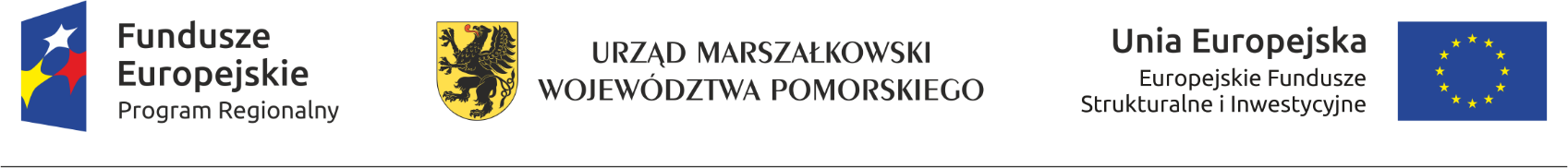 Załącznik nr 2 do oferty …………………, dnia ……………… …………………………………………………. Dane Wykonawcy Dotyczy zapytania ofertowego nr 1/2016 w ramach projektu pn. „Pomorski Innowacyjny Model Wsparcia Społeczno – Zawodowego” nr RPPM.05.02.02-22-0133/15.OŚWIADCZENIE O BRAKU POWIĄZAŃ KAPITAŁOWYCH I OSOBOWYCH Ja niżej podpisany(a) ………………………………………………………………………………………………….. oświadczam, że jestem/nie jestem* powiązany/a osobowo lub kapitałowo z LaSoleil Monika Piecuch. Przez powiązania osobowe lub kapitałowe rozumie się wzajemne powiązania pomiędzy Zamawiającym lub osobami upoważnionymi do zaciągania zobowiązań w imieniu Zamawiającego lub osobami wykonującymi w imieniu Zamawiającego czynności związane z przygotowaniem i przeprowadzeniem procedury wyboru Wykonawcy a Wykonawcą, polegające w szczególności na: a) uczestniczeniu w spółce jako wspólnik spółki cywilnej lub spółki osobowej; b) posiadaniu co najmniej 10% udziałów lub akcji; c) pełnieniu funkcji członka organu nadzorczego lub zarządzającego, prokurenta, pełnomocnika; d) pozostawaniu w związku małżeńskim, w stosunku pokrewieństwa lub powinowactwa w linii prostej (rodzice, dzieci, wnuki, teściowie, zięć, synowa), w stosunku pokrewieństwa lub powinowactwa w linii bocznej do drugiego stopnia (rodzeństwo, krewni małżonka/i) lub pozostawania w stosunku przysposobienia, opieki lub kurateli. …………………………………………………….. podpis Wykonawcy * Niepotrzebne skreślić